БАШҠОРТОСТАН РЕСПУБЛИКАhЫ КРАСНОКАМА РАЙОНЫ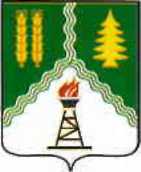  МУНИЦИПАЛЬ РАЙОНЫЯНЫ ҠАЙЫНЛЫКАУЫЛ СОВЕТЫАУЫЛ БИЛӘМӘhЕ СОВЕТЫ452945, Яңы Кайынлык ауылы, Мәктәп урамы, 15 тел.: 8(34759) 7-51-42, факс: 8(34759) 7-51-65 E-mail: upravkainlik@mail.ruРЕСПУБЛИКА БАШКОРТОСТАНМУНИЦИПАЛЬНЫЙ РАЙОН КРАСНОКАМСКИЙ РАЙОНСОВЕТ СЕЛЬСКОГО ПОСЕЛЕНИЯ НОВОКАИНЛЫКОВСКИЙ СЕЛЬСОВЕТ452945, с. Новый Каинлык, ул. Школьная, 15 тел.: 8(34759) 7-51-42, факс: 8(34759) 7-51-65  E-mail: upravkainlik@mail.ru___________________________________________________________________________________________________________________________        ҠАРАР                                                                                                                  РЕШЕНИЕ«29» апрель  2022г.                              №160                                   «29» апреля 2022г.Об исполнении бюджета сельского поселения Новокаинлыковский сельсовет муниципального района Краснокамский район Республики Башкортостан на 2021 год.      В соответствии со статьей 153 Бюджетного кодекса Российской Федерации Совет сельского поселения Новокаинлыковский сельсовет  муниципального района Краснокамский район Республики БашкортостанРЕШИЛ:     Утвердить отчет об исполнении бюджета сельского поселения Новокаинлыковский сельсовет муниципального района Краснокамский район Республики Башкортостан за 2021 год по доходам в 7 975 941, 39 рублей, по расходам в сумме 8 047 882, 41 рублей, с превышением расходов    над доходами (дефицит бюджета) в сумме 71 941, 02 руб.  рублей со  следующими показателями по:       а) доходам бюджета сельского поселения Новокаинлыковский сельсовет  муниципального района Краснокамский район Республики Башкортостан за 2021 год по кодам видов, подвидов доходов, классификации операций сектора государственного управления, относящихся к доходам бюджета согласно приложению 1;       б) распределению расходов бюджета сельского поселения Новокаинлыковский сельсовет  муниципального района Краснокамский район Республики Башкортостан за 2021 год по разделам и подразделам, целевым статьям и видам расходов классификации расходов бюджета согласно приложению 3;       в) источникам финансирования дефицита бюджета   сельского поселения Новокаинлыковский сельсовет  муниципального района Краснокамский район Республики Башкортостан  за 2021 год по кодам групп, подгрупп, статей, видов источников финансирования дефицитов бюджетов классификаций операций сектора государственного управления, относящихся к источникам финансирования дефицитов бюджетов согласно приложению 3.Глава сельского поселения                                       А.Ж. Мусин 